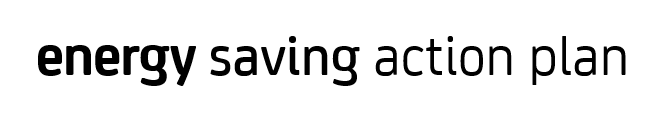 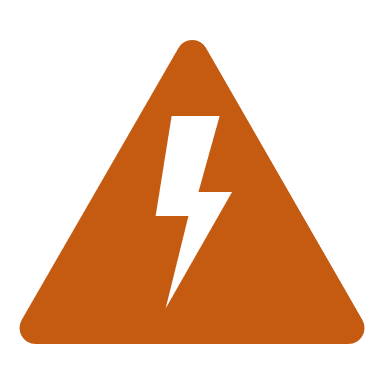 The Renewables Revolution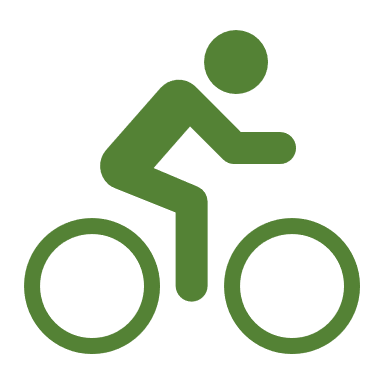 Low Carbon Travel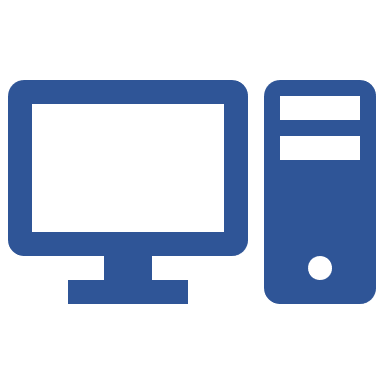 Energy Saving at Home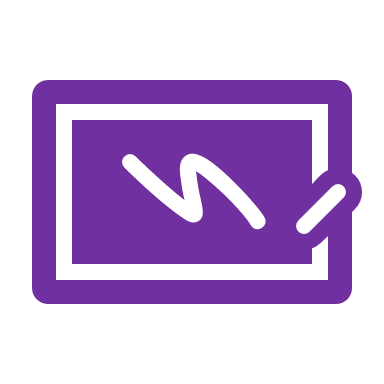 Energy Saving in School These actions can be completed individually or as a class.1. 2. When possible, I am going to use low carbon transport or active travel. For example, when going to my friend’s house. 3. 4. 5.  I am going to spend one minute less in the shower.  6. 7. 8. 9. 10. 